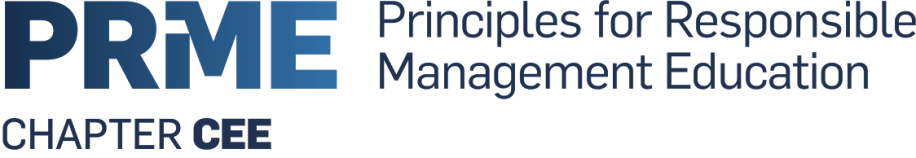 Regional meeting of the Central and Eastern European Chapter30.-31. August 2017, room RB 205                   Responsibility and Ethics in Management Education 30.8.2017:9:00-9:30            Registration9: 30 – 10:00     Welcome by the Chair Dušan Kučera and vice-rector: Prof. Dr. Jiri Hnilica10: 00 – 10:45   2017 PRME Global Forum and 10th Anniversary discussion                                       and feedback , presented by Dr. Dušan Kučera, VŠE University, Prague. 10: 45 - 11:30    PRME CEE on how to further advance the Sustainable                              Development Goals: what is done and further steps   (All participants, moderated by Julia Bulatova, RISEBA University).11: 30 - 11:45  Coffee break11: 45-13: 30     Ethical Responsibility in Management Education.   Holistic approach of.                                                                 (Keynote speaker: Prof. Dr. Mathias Schüz, ZHAW University)13:30-14:30       Lunch14:30-15:30      Responsible Management Education/ AACSB accreditation                             (Irena Krzan, M.A., University of Ljubljana) 15:30-16:15       Examples of future oriented concept of city Prague                             (Dr. Dušan Kučera, University of Economics, Prague)16: 15 – 19: 00  City tour focusing on the history of the Charles University                             (Klementinum, Karolinum, Strahov Monastry - libraries? ) 19: 30             Dinner (members or steering committee).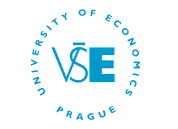 31.8.2017: 9: 00 -10: 30   Ethical Responsibility in Management Education.                          Example of Automotive Industry II."                                                              (Keynote speaker: Prof. Dr. Mathias Schüz, ZHAW University)10: 30-10: 45 Coffee break 10: 45-12: 15 Ethics of Leadership and PRME principles for education                          (Julia Bulatova, RISEBA University)   12: 15-13: 30 Lunch--------------------------------------------------------------------------------------------------13: 30 – 15: 00 Steering Committee meeting PRME CEE (only members of)18: 00 Dinner in the city (for the members of steering committee).